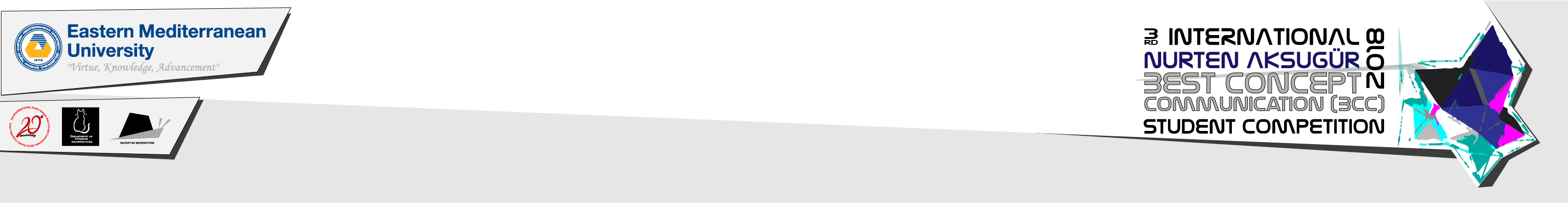 NURTEN AKSUGÜR EN İYİ KAVRAM İLETİŞİMİ ÖĞRENCİ YARIŞMASINURTEN AKSUGÜR BEST CONCEPT COMMUNICATION STUDENT COMPETITIONYARIŞMA BAŞVURU FORMU COMPETITION APPLICATION FORM RUMUZ ID CODE: KATILIMCI BİLGİLERİ PARTICIPANT INFORMATIONe-posta adresi e-mail address:telefon numarası phone number: ad/ soyad name/ surname:ülke country:şehir city:üniversite university:sınıf/ dönem class/ semester:projenin yapıldığı ders the course project is done for:sunum tekniği presentation media:teslim edilen iş sayısı number of submitted works:teslim aracı submission method: 